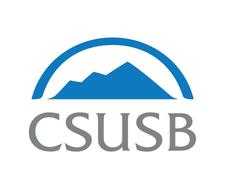 STAFF COUNCILAGENDANovember 7, 20182:00 – 3:30pm  CE-336New BusinessApprove meeting minutes from 10/10 & 10/24 November 21st & January 2, 2019 Staff Council meeting(Cromwell)Old BusinessOfficer ReportsChairVice ChairSecretaryTreasurerCommittee Updates	Social media presence (Machuca, Carnahan & Bookman)Event planning committee- Coyote Fast-break event, November 30thOne-Minute ItemsDates to KnowAdjournment   Next Meeting: 	November 21, 2018 	            		Time: 2:00 – 3:00 pm	             		Location: CE-336